МАДОУ №33КРАТКОСРОЧНЫЙ ПРОЕКТ«ВСЕ О БУМАГЕ»Выполнила: воспитатель средней группыПеткевич Ю.Ф.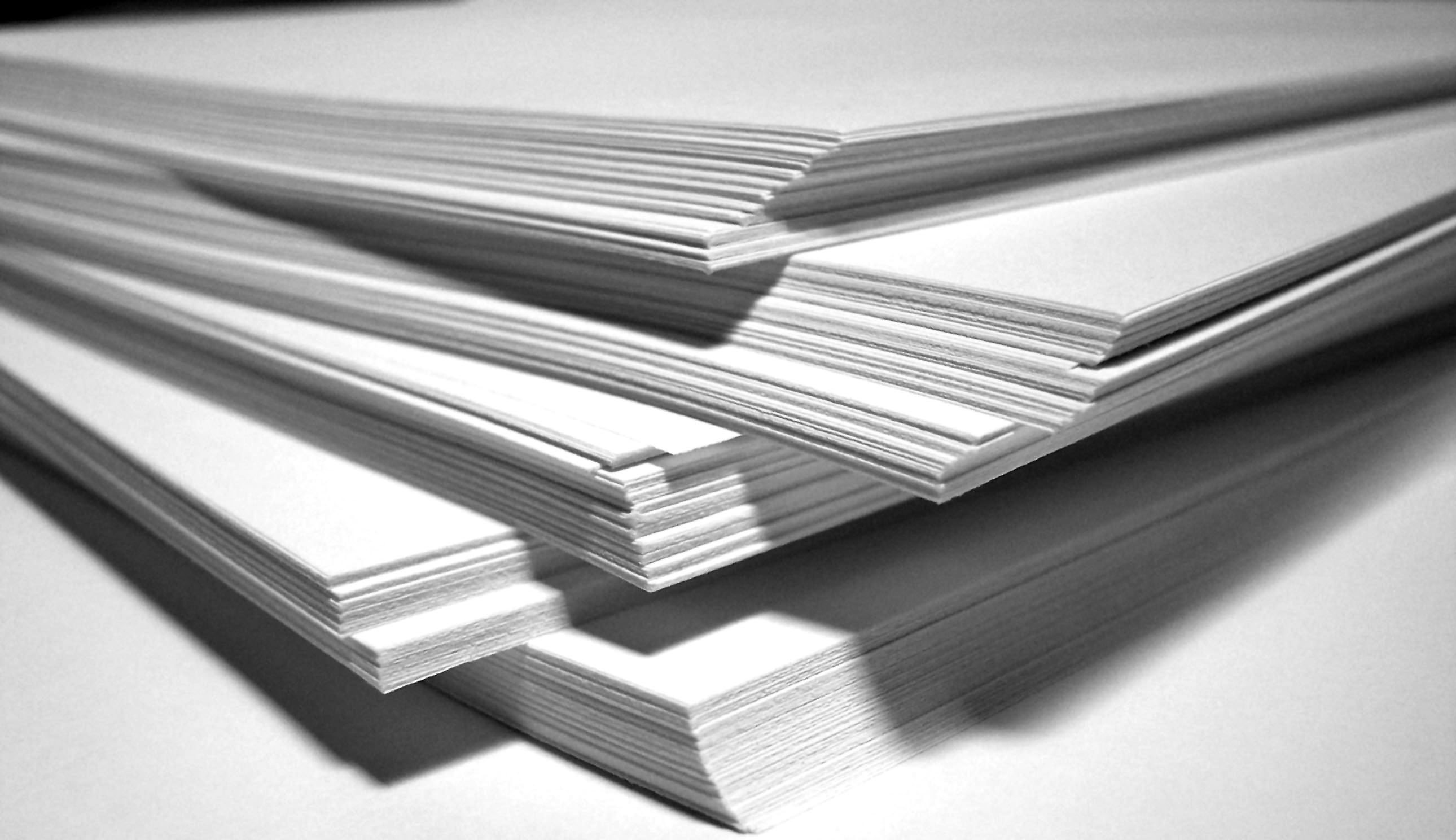 2023 годВВЕДЕНИЕПроект «Все о бумаге» предназначен для изучения воспитанниками средней группы детского сада физических свойств бумаги и бумажных изделии.Цель проекта: Формировать и расширять представление воспитанников о бумаге, ее видах, свойствах  и качествах.Длительность проекта: 1 месяц.Участники проекта: дети, воспитатель.Задачи: 1. Научить создавать вещи, изготовленные из бумаги.	        2. Развить умение обследовать предмет и устанавливать причинно-следственные связи в процессе выполнения с бумагой различных действий, заинтересовать работать с бумагой.	        3. Воспитывать интерес к познанию окружающего мира, любознательность.РЕАЛИЗАЦИЯ ПРОЕКТАПЕРВАЯ НЕДЕЛЯ.Беседа о появлении бумаги. С воспитанниками средней группы была проведена беседа и представлена презентация с историей возникновения бумаги, способах ее создания.Более двух тысяч лет назад в Китае была изобретена бумага. Другие страны покупали ее за большие деньги, как самое большое сокровище. Но люди не только торговали, но и воевали. И в результате одной такой войны арабское войско разгромило армию Китая,  и захватив пленников, пытались выведать секреты изготовления бумаги.Так люди по всему миру научились изготавливать бумагу китайским методом.Демонстрация иллюстраций о изготовлении бумаги.Опыт: Свойство бумаги. Дети мнут бумагу,  а после ее разглаживают. Вывод: бумага легко мнется, но совсем не разглаживается, не становится прежней.Игра «Сминание» - дети порванные кусочки скатывают в «снежки», затем бросают в цель.Игра «Разорвем» - дети подбросили разорванную бумагу, представляя себе что это кружат снежинки. Можно наклеить рваную бумагу на белый или цветной лист и посмотреть что получится.Цель игр: развивать моторную функцию, творческий потенциал, закреплять свойство бумаги. Формировать привычку к труду.Знакомство с предметами изготовленных из бумаги.ВТОРОЯ НЕДЕЛЯ.Наблюдение за деревьями. Дети должны заметить их красоту,  и усвоить что чем экономнее мы будем использовать бумагу, тем больше деревьев останется в лесу.Загадки о бумаге. Цель – упражнять в подборе слов-антонимов, определений, отгадывания загадок.Склеить корабль, солдата,Паровоз, машину, шпагу.А поможет вам, ребята,Разноцветная … (бумага)Разучить и исполнить песенку «Бумажные кораблики»Опыт: Свойство бумаги. Как бумага впитывает воду,  как она горит (горение бумаги показать только на видео)Игра с бумажным корабликом или лодочкой. Цель – закрепить свойство бумаги.Конструирование: «Лодочка». Цель: закреплять свойства бумаги, учить складывать бумагу в разных направлениях, делать лодочку.ТРЕТЬЯ НЕДЕЛЯ.Подбор литературы по изготовлению поделок из бумаги.Цель – Формировать у родителей позицию активного участника образовательного процесса.Опыты. Показать детям,  что бумага обладает такими свойствами, как гладкая – шершавая, толстая – тонкая, белая – цветная,  что на бумаге можно рисовать. Аппликация на тему  «Составь красивый узор». Цель: развивать творческие способности детей, закреплять свойства бумаги.Игры на бумаге. Цель: показать большое разнообразие игр, изготовленных на бумаге.ЧЕТВЕРТАЯ НЕДЕЛЯ.Чтение стихотворения «Лист бумаги» Сергей Михалков.Простой бумаги свежий лист!Ты бел как мел. Не смят и чист.Твоей поверхности покаНичья не тронула рука.Чем станешь ты? Когда, какойИсписан будешь ты рукой?Кому и что ты принесешь:Любовь? Разлуку? Правду? Ложь? Прощеньем ляжешь ты на стол?Иль обратишься в протокол?Или сомнет тебя поэт,Бесплодно встретивший рассвет? Нет, ждет тебя удел иной!Однажды карандаш цветнойПройдется по всему листу,Его заполнив пустоту. И синим будет небосвод,И красным будет пароход,И чёрным будет в небе дым,И солнце будет золотым!Рисование на тему: «Отобразим на бумаге то, что прочитали дети в стихотворении».Дидактическая игра: «Найди предмет сделанный из бумаги».Выставка поделок детей и родителей, сделанных из бумаги.Цель: направить родителей на совместную деятельность с детьми.ВЫВОДЫПо завершению проекта «Все о бумаге», дети показали хорошие знания свойств бумаги. Знали из чего изготавливают бумагу,  и как важно  ее экономить. Воспитанники активно развивали познавательную деятельность, любознательность,  а так же творческую.